                                                    Казань собирает друзей!    В весенние каникулы  ученики нашей школы, под руководством  своих учителей Комаровой С.В. и Калининой А.П., побывали в Казани.      Во время этой поездки  юные туристы смогли насладиться самобытной красотой Казани, увидеть своими глазами яркие краски ее улиц и площадей, узнать, где хранятся несметные сокровища Казанских ханов, и где закипел без огня котел… Город предстал в легендах и преданиях. Но, возможно, раскрыл не все свои тайны. Кто он, крылатый дракон Зилант? Чудовище, пожирающее кладоискателей или надежный покровитель города, охраняющий ханские сокровища? И существовала ли действительно золотоволосая Алтынчеч.… Много нового для себя узнали ребята, но сколько тайн им ещё предстоит открыть!       Знакомство с новым городом  началось с интерактивной программа «Якын дуслар», которая  погрузила нас в мир древней культуры татарского народа. Каждый народ мира уникален, и неповторима его душа, сокрытая в духовном творчестве – фольклоре.      Казанский Кремль – главная достопримечательность города, памятник всемирного наследия ЮНЕСКО. Это – официальная резиденция Президента Республики Татарстан и государственный музей-заповедник, который ежегодно посещают тысячи туристов. Белокаменный Кремль – сердце древнего города, воплотившее в себе культуру запада и востока. Здесь взметнулись ввысь минареты главной мечети города Кул Шариф и сверкают золотом купола старейшего православного Благовещенского собора. На территории крепости находится один из символов Казани – знаменитая «падающая» башня ханши.        В Казани ежегодно открываются новые музеи и в один из таких современных выставочных комплексов мы и отправились на  экскурсию «Прогулка по Казани разных эпох».  На экспозиции «Городская Панорама» мы совершили  путешествие по лабиринтам улиц Старо-татарской слободы, на круговой видеопанораме в 360 градусов для нас  ожили  старинные фотографии из жизни Казани. Мы смогли  почувствовать себя пассажирами старинного трамвая начала 20 века, посмотреть на город с высоты птичьего полета. На уникальных макетах  перед нами предстала  Казань 16 в., Казань эпохи императоров и современная Казань. Каждое строение выполнено по отдельному проекту с индивидуальным чертежом фасада. Все макеты домов являются точной копией своих оригиналов.     Всем запомнилась  интерактивная экскурсия  в «Доме занимательной науки и техники».  «Физика», которую можно увидеть глазами и потрогать руками. В этом доме все, как в музее: интересные экспозиции, экскурсоводы, но нет никаких запретов !  Наши  фотографии  сохранили память об этой увлекательной экскурсии.      Ребята с интересом провели время   в музейном  комплексе «Татар Авылы». Татарский этнографический музей и контактный зоопарк под открытым небом. Здесь полностью сохранены быт и традиции татарских поселений средних веков, где можно окунуться в прошлое и побывать в настоящем. Здесь сохранились древние традиции и первоначальные ремесла и быт. Гордостью поселка является мельница, построенная женским трудом во время Отечественной войны. Кроме этого, на территории музея есть кузница, ткацкая и гончарная мастерские, баня по- черному и муфельная печь для обжига. Везде побывали, всё посмотрели и потрогали!В завершении нашей поездки мы отправились на экскурсию «Цитадель завоевателя» на Остров Град Свияжск.Свияжск – это историко-культурная жемчужина Республики Татарстан. Древняя крепость, построенная в правление Ивана Грозного, служила военным форпостом в Поволжье и местом подготовки военных частей для похода на неприступную крепость Казань. Со временем, утратив значение военной крепости, Свияжск – духовный центр Среднего Поволжья.Во время  экскурсии в Свияжске  мы смогли увидеть уникальные исторические памятники: Собор Всех скорбящих Радости, один из старейших деревянных храмов России — церковь Святой Троицы, действующий Успенский монастырь с архитектурным ансамблем 16-17 вв., Конный двор и мастерские.Это   настоящая история нашей страны, которую мы можем изучать в такой занимательной форме как экскурсия! Уверена, что эти весенние каникулы надолго   запомнятся нашим шестиклассникам!Калинина Альбина Петровна, учитель истории МАОУ СОШ № 25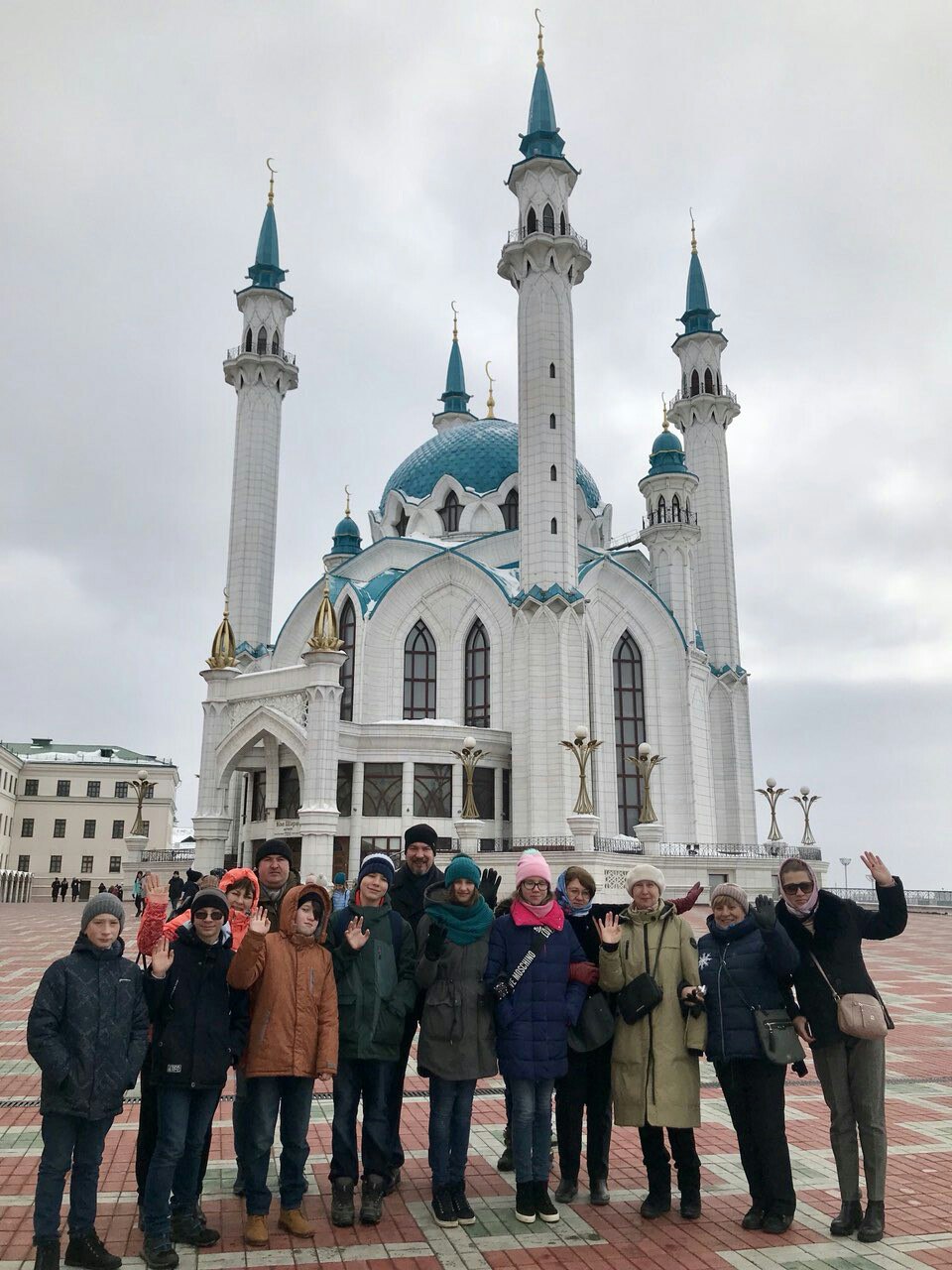 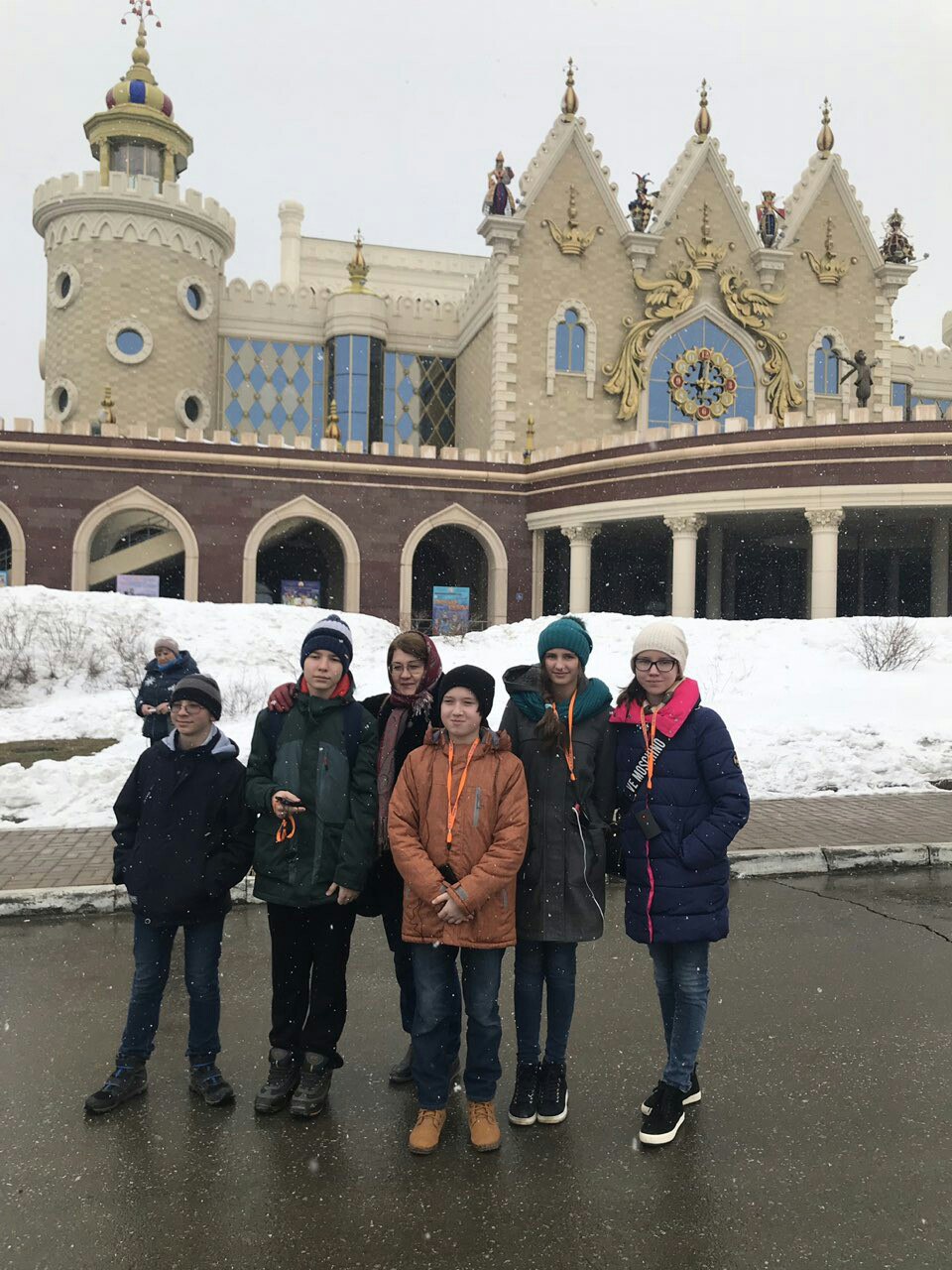 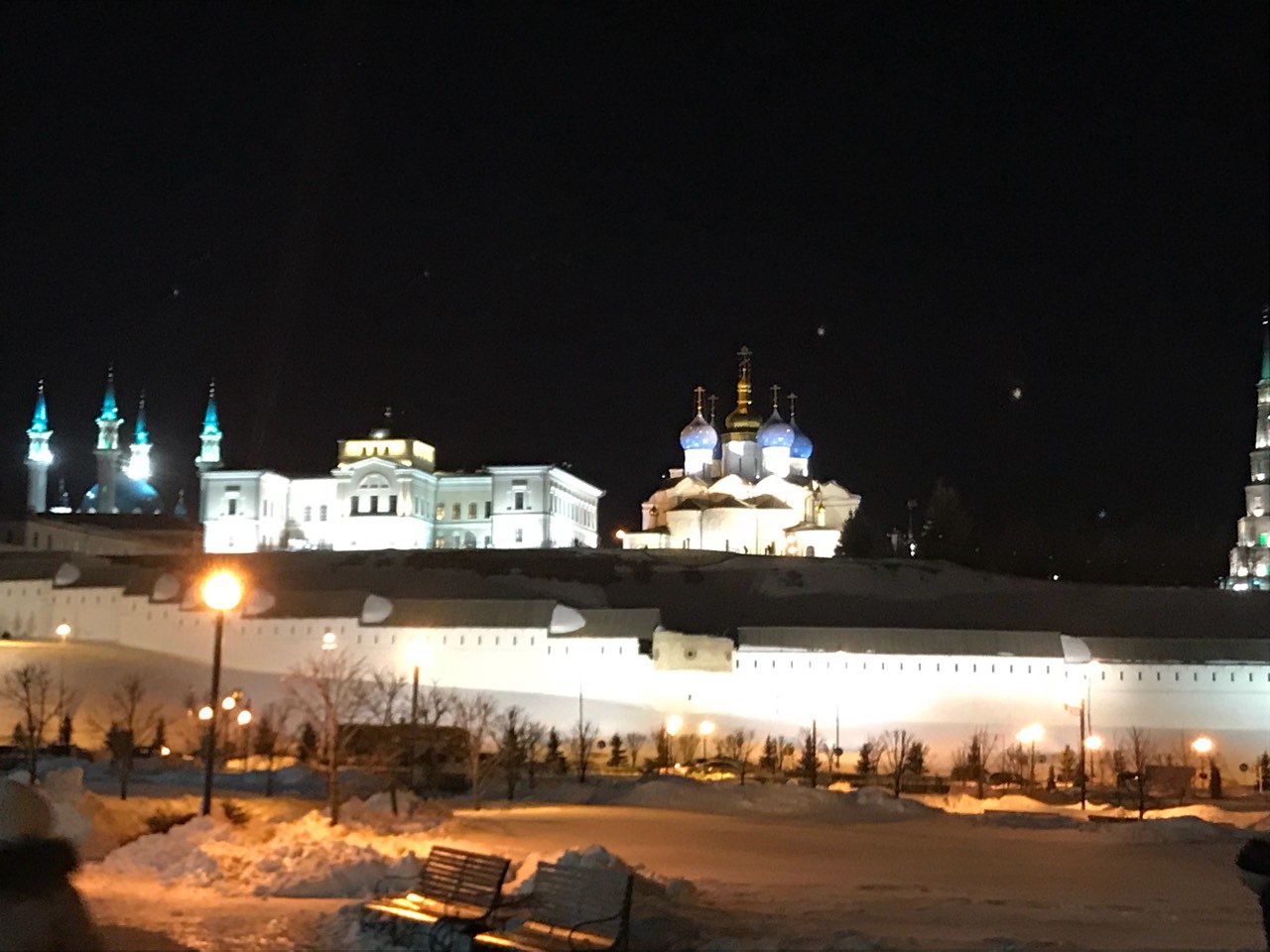 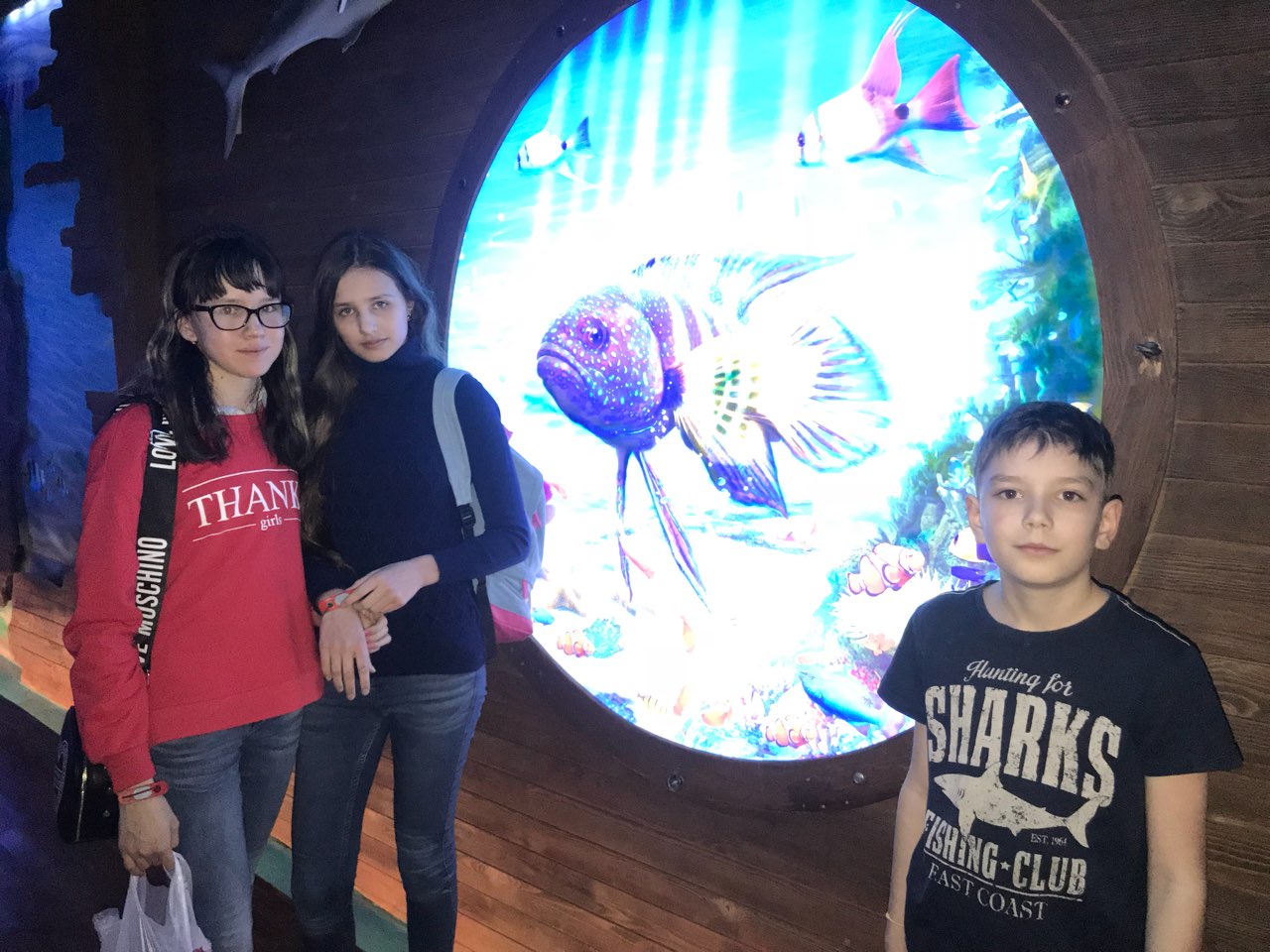 